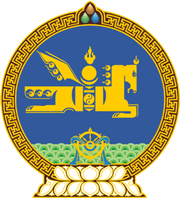 МОНГОЛ  УЛСЫН  ХУУЛЬ2019 оны 01 сарын 31 өдөр				                       Төрийн ордон, Улаанбаатар хотКОМПАКТ ГЭРЭЭ СОЁРХОН БАТЛАХ ТУХАЙ 	1 дүгээр зүйл.Гадаад харилцааны яамаар төлөөлүүлэн Монгол Улсын Засгийн газар, Мянганы Сорилтын Корпорацаар төлөөлүүлэн Америкийн Нэгдсэн Улс хооронд байгуулсан “Мянганы сорилтын компакт гэрээ”-г Монгол Улсын Засгийн газрын өргөн мэдүүлснээр соёрхон баталсугай.		МОНГОЛ УЛСЫН 		ИХ ХУРЛЫН ДЭД ДАРГА 				  Л.ЭНХ-АМГАЛАН 